	ПРОЄКТ 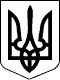 ВЕЛИКОСЕВЕРИНІВСЬКА СІЛЬСЬКА РАДА
КРОПИВНИЦЬКОГО РАЙОНУ КІРОВОГРАДСЬКОЇ ОБЛАСТІП’ЯТСДЕСЯТА  СЕСІЯ ВОСЬМОГО СКЛИКАННЯРІШЕННЯвід  «  » листопада  2020 року                                                                  №с.Велика СеверинкаПро внесення змін до рішення Великосеверинівської сільської ради № 334 від 09 лютого 2018 року «Про затвердження місцевої програми «Цивільний захист Великосеверинівської сільської ради» на 2018-2020 роки»Керуючись Кодексом цивільного захисту України,ст. 36 Закону України «Про місцеве самоврядування в Україні»,  ст.5, 30 Закону України “Про захист населення від інфекційних хвороб», обласної програми цивільного захисту Кіровоградської області на 2016-2020 роки, затвердженої рішенням сесії Кіровоградської обласної ради від 25 грудня 2015 року №13, постановою Кабінету Міністрів України від 20 березня 2020 р. № 225 (зі змінами)та заслухавши інформацію сільського голови Левченка С.В.,СІЛЬСЬКА РАДА ВИРІШИЛА1.Внести до програми «Про затвердження місцевої програми «Цивільний захист Великосеверинівської сільської ради» на 2018-2020 роки» наступні зміни, а саме: 1.1. У пункт 2 Додатку 3 «Напрями діяльності та заходи програми «Цивільний захист Великосеверинівської сільської ради» на 2018-2020 роки»після слів «поточної дезінфекції» доповнити словами «системи реєстрації медичної інформації та дослідне обладнання». 2.Контроль за виконанням даного рішення покласти навиконавчийкомітетсільської ради.Сільський голова							С.ЛЕВЧЕНКО